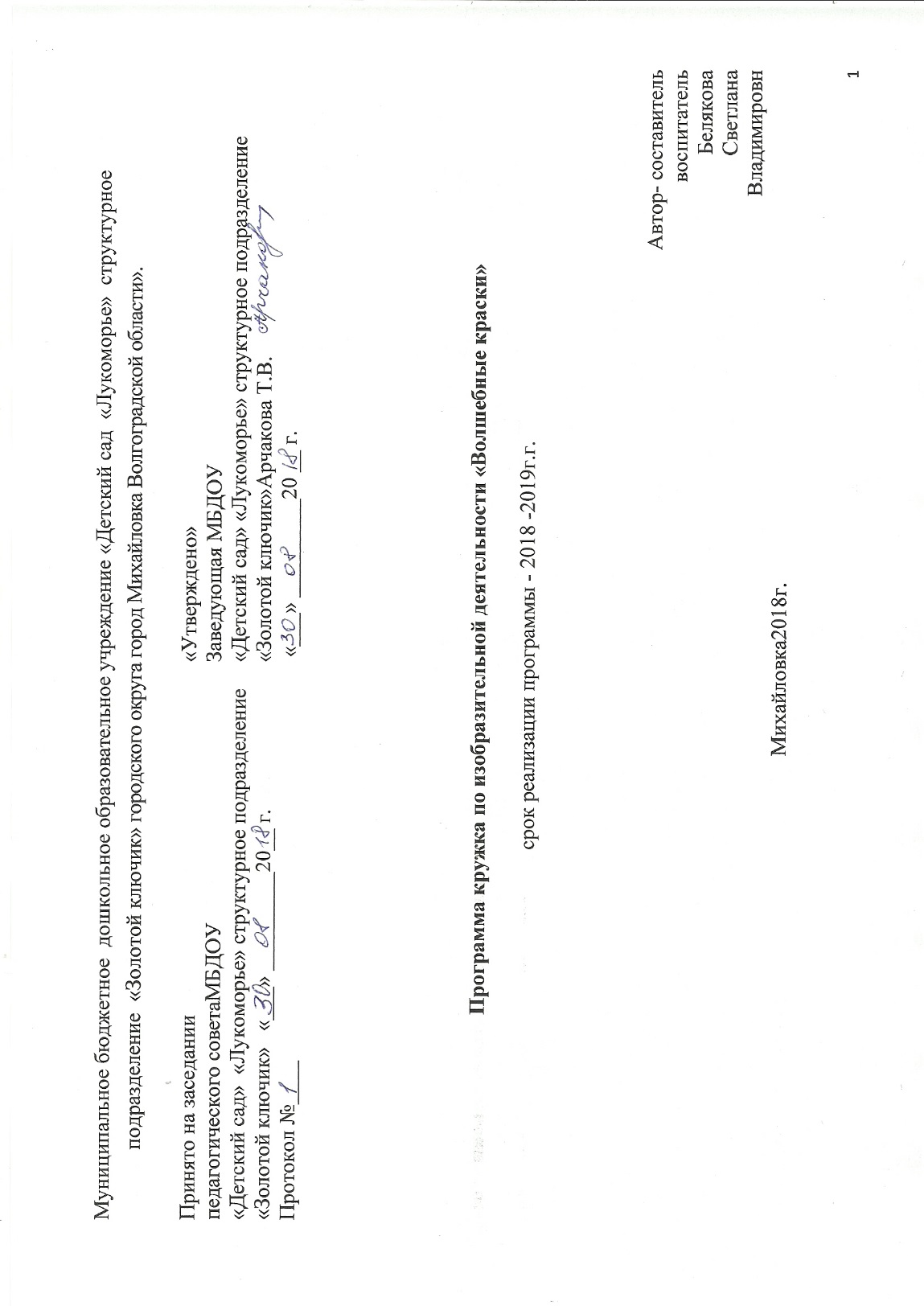 Дополнительная  программа художественной направленности кружка  «Волшебные краски» разработана и 
 направлена на развитие художественно – творческих способностей детей через обучение нетрадиционным техникам рисования. Также используется программа В. И. Вислоушкина «Экспресс- рисование».
В процессе рисования у ребенка совершенствуются наблюдательность и эстетическое восприятие, художественный вкус и творческие способности. Рисуя, ребенок формирует и развивает у себя определенные способности: зрительную оценку формы, ориентирование в пространстве, чувство цвета. Также развиваются специальные умения и навыки: координация глаза и руки, владение кистью руки.
Актуальность программы обусловлена тем, что происходит сближение содержания программы с требованиями жизни. В настоящее время возникает необходимость в новых подходах к преподаванию эстетических искусств, способных решать современные задачи творческого восприятия и развития личности в целом. В системе эстетического, творческого воспитания подрастающего поколения особая роль принадлежит изобразительному искусству. Умение видеть и понимать красоту окружающего мира, способствует воспитанию культуры чувств, развитию художественно-эстетического вкуса, трудовой и творческой активности, воспитывает целеустремленность, усидчивость, чувство взаимопомощи, дает воз кружка «Волшебные краски»  по нетрадиционным техникам рисования является то, что она имеет инновационный характер. В системе работы используются нетрадиционные методы и способы развития детского художественного творчества. Используются самодельные инструменты, природные и бросовые для нетрадиционного рисования. Нетрадиционное рисование доставляет детям множество положительных эмоций, раскрывает возможность использования хорошо знакомых им бытовых предметов в качестве оригинальных художественных материалов, удивляет своей непредсказуемостью.
Программа предназначена для детей младшего и  старшего дошкольного возраста . Срок реализации программы – 1 год. Курс рассчитан на 144часа.  Содержание составлено с учетом возрастных особенностей и в соответствии СанПиН 2.4.1.1249-03 (требования к организации режима дня и учебных занятий).
Режим занятий:
Младшая группа - количество занятий в неделю 2, в месяц 8 занятия . В год проводится 72занятия. Длительность занятия в младшей группе -20мин.Старшая группа- количество занятий в неделю2, в месяц8 занятий. Длительность занятий30 минут.
Форма организации образовательного процесса: групповая с индивидуальным подходом.
Условия набора детей: принимаются все желающие. 
Программа кружка «Волшебные краски» разработана в соответствии с Государственным образовательным стандартом. 
В процессе работы обеспечивается интеграция всех образовательных областей:
Познавательное развитие: игры по художественному творчеству.
Художественно-эстетическое развитие: прослушивание музыкальных произведений.
Социально-коммуникативное развитие: решение проблемных ситуаций, воспитание дружеских взаимоотношений, желание участвовать в совместной трудовой деятельности, бережное отношение к материалам и инструментам; развитие умения поддерживать беседу, обобщать, делать выводы, высказывать свою точку зрения.
Речевое развитие: чтение стихов и рассказов.
Физическое развитие: физкультминутки.
Цель Программы:
Формировать эстетическое отношение к окружающей действительности на основе ознакомления с нетрадиционными техниками рисования.
Расширять представления о многообразии нетрадиционных техник рисования.
Совершенствовать технические умения и навыки рисования
Опираясь на интегрированный подход, содействовать развитию инициативы, выдумки и творчества детей в атмосфере эстетических переживаний и увлеченности, совместного творчества взрослого и ребенка, через различные виды изобразительной и прикладной деятельности.
Задачи:
Развивающие: 
- Формировать творческое мышление, устойчивый интерес к художественной деятельности;
-Развивать художественный вкус, фантазию, изобретательность, пространственное воображение.
- Формировать умения и навыки, необходимые для создания творческих работ.
- Развивать желание экспериментировать, проявляя яркие познавательные чувства: удивление, сомнение, радость от узнавания нового.
Образовательные: 
- Закрепить и обогатить знания детей о разных видах художественного творчества.
- Познакомить детей различными видами изобразительной деятельности, многообразием художественных материалов и приёмами работы с ними, закрепить приобретённые умения и навыки и показать детям широту их возможного применения.
Воспитательные:
- Воспитать трудолюбие и желание добиваться успеха собственным трудом.
- Воспитать внимание, аккуратность, целеустремлённость, творческую
самореализацию.
Основные принципы, заложенные в основу творческой работы:
- Принцип творчества (программа заключает в себе неиссякаемые возможности для воспитания и развития творческих способностей детей);
- Принцип научности (детям сообщаются знания о форме, цвете, композиции и др.);
- Принцип доступности (учет возрастных и индивидуальных особенностей);
- Принцип поэтапности (последовательность, приступая к очередному этапу, нельзя миновать предыдущий);
- Принцип динамичности (от самого простого до сложного);
- Принцип сравнений (разнообразие вариантов заданной темы, методов и способов изображения, разнообразие материала);
- Принцип выбора ( решений по теме, материалов и способов без ограничений);
- Принцип преемственности (учет задач и новообразований следующего возрастного периода);
- Принцип интегративности (синтез искусств).
Педагогическая целесообразность заключается в том, что все занятия направлены на развитие детского интеллекта, активизируют творческую активность детей, учат мыслить нестандартно.
Ожидаемый результат
В результате прохождения программного материала 
Дети должны знать:
- о разнообразии техник нетрадиционного рисования
- о свойствах и качествах различных материалов;
- о технике безопасности во время работы.
Дети должны уметь:
- планировать свою работу;
- договариваться между собой при выполнении коллективной работы;
- анализировать, определять соответствие форм, размеров, цвета, местоположения частей;
- создавать индивидуальные работы;
- использовать различные техники и способы создания рисунков;
- аккуратно и экономно использовать материалы.Педагогическая диагностикаПедагогическая диагностика проводится 3 раза в год (первичная в сентябре, промежуточная в январе, итоговая в мае).
Цель проведения диагностики:
1. Выявить уровень художественного развития детей
2. Выявить возможности свободного выбора ребёнком вида и характера деятельности, материалов, замысла, способов изображения
Характер диагностики: естественный педагогический.
Обследование проводится по следующим направлениям:
1. Цветовое восприятие: ребёнок видит яркость и нарядность цвета и его оттенков2. Рисование предметное: ребёнок изображает предметы путём создания отчётливых форм, подбора цвета, аккуратного закрашивания, использования знакомых материалов и инструментов
3. Рисование сюжетное: ребёнок передаёт несложный сюжет, объединяя в рисунке несколько предметов, используя знакомые нетрадиционные техники
4. Рисование декоративное: ребёнок украшает силуэт предмета с помощью знакомых нетрадиционных техник
Методика проведения:
• Оборудуется место для подгруппового занятия с детьми
• На столе размещаются различные материалы и инструменты для свободного выбора их детьми
• Предложить детям назвать всё, что они видят, рассказать, как можно пользоваться, и выбрать, что они будут использовать в работе для реализации своего замысла.
• По ходу фиксировать: выбор ребёнка, внешние проявления его реакции на ситуацию, последовательность развития замысла, сочетание видов техник, комментарии по ходу действий, игровое и речевое развитие художественного образа.
Для анализа была разработана система показателей, сведённая в таблицу для удобства фиксации наблюдений.
Уровни овладения навыками и умениями в рисовании с использованием нетрадиционных техник
Низкий (1 балл)
• интерес к восприятию особенностей предметов неустойчив, слабо выражен
• эмоциональный отклик возникает только при активном побуждении взрослого
• ребёнок видит общие признаки предметов, их некоторые характерные особенности
• узнаёт и радуется знакомым образам в рисунке
• основным свойством при узнавании является форма, а уже затем – цвет
• ребёнок рисует только при активной помощи взрослого
• знает изобразительные материалы и инструменты, но не хватает умения пользоваться ими
• не достаточно освоены технические навыки и умения
Средний (2 балла)
• у ребёнка есть интерес к восприятию эстетического в окружающем
• он выделяет основные признаки объектов, сезонные изменения, внешние признаки эмоциональных состояний
• знает способы изображения некоторых предметов и явлений
• правильно пользуется материалами и инструментами
• владеет простыми нетрадиционными техниками с частичной помощью взрослого
• проявляет интерес к освоению новых техник
• проявляет самостоятельность
Высокий (3 балла)
• ребёнок видит средства выразительности: яркость и нарядность цвета, некоторые его оттенки
• быстро усваивает приёмы работы в новых нетрадиционных техниках
• владеет основными изобразительными и техническими навыками рисования
• передаёт в рисунках некоторое сходство с реальным объектом
• обогащает образ выразительными деталями, цветом, используя знания о нетрадиционных техниках
• умеет создать яркий нарядный узор
• может самостоятельно выбрать тему рисования и получить результат, пользуясь нетрадиционными техниками
• может объективно оценивать свою и чужую работу(для детей старшего дошкольного возраста)

Нетрадиционные художественные техники, используемые в программе «Волшебные краски»
- Восковые мелки + акварель, свеча + акварель - ребенок рисует свечой на бумаге. Затем закрашивает лист акварелью в один или несколько цветов. 
- Рисование пальчиками, ладошкой - ребенок опускает в гуашь пальчик или ладошку и наносит узоры и отпечатки на бумагу. 
- Оттиск – наносится различными предметами (пробкой, картоном, скомканной бумагой и салфетками, картофелем)
-Монотипия - это один отпечаток. Для ее изготовления нужен полиэтилен или бумага в качестве основы для нанесения на них акварельных или гуашевых разводов , затем сверху на рисунок накладывается чистый лист бумаги, аккуратно проглаживается сверху рукой и снимается. Получается отпечаток, который так же, как и кляксографию, можно дорисовать.
-Тычок жесткой полусухой кистью - ребенок опускает в гуашь кисть и ударяет ею по бумаге, держа кисть вертикально. При работе кисть в воду не опускается. Таким образом заполняется весь лист, контур или шаблон. Получается имитация пушистой или колючей поверхности.
-Рисование по сырому – лист бумаги с помощью губки или кисточки смачивается водой, пока лист не высох наносится рисунок. 
-Кляксография - ребенок зачерпывает гуашь пластиковой ложкой и выливает на бумагу. В результате получаются пятна в произвольном порядке. Затем лист накрывается другим листом и прижимается (можно согнуть лист пополам, на одну половину капнуть тушь, а другой его прикрыть.) Далее верхний лист снимается, изображение рассматривается: определяется, на что оно похоже. Недостающие детали дорисовываются.
-Набрызг - ребенок набирает краску на кисть и ударяет кистью о картон, который держит над бумагой. Краска разбрызгивается на бумагу.
-Выдувание - ребенок зачерпывает пластиковой ложечкой краску, выливает ее на лист, делает небольшое пятно (капельку ). Затем на это пятно дует из трубочки так, чтобы ее конец не касался ни пятна, ни бумаги. При необходимости процедура повторяется. Недостающие детали дорисовываются.
-Рисование солью - предварительно на бумаге надо сделать наброски, смочить его водой с помощью кисти, посыпать солью, подождать пока она в себя вберёт воду, лишнюю соль ссыпать. Когда всё подсохнет, нарисовать недостающие элементы и раскрасить. 
-Пуантилизм - рисунок создается при помощи отдельных точек разного цвета.   Условия реализации программы:Материально-техническая база:
- групповая комната (мольберты, столы).
- альбомы с образцами и схемами
- рабочий материал.
Внешние условия:
- организация выставок.

Перечень используемого рабочего материала:
- цветной картон;
- салфетки;
- восковые мелки;
- краски, гуашь, кисти;
- альбомы для рисования;
- свечи;
- карандаши цветные;
- трубочки для коктейлей;
- ватные палочки.                                                                                   ТЕМАТИЧЕСКОЕ ПЛАНИРОВАНИЕ КРУЖКА«Волшебные краски»Младший возраст(4-5 лет)                                                                              ТЕМАТИЧЕСКОЕ ПЛАНИРОВАНИЕ КРУЖКА«Волшебные краски»Старший возраст (5-7 лет)Список литературы1. Программа В. И Вмслоушкина «Экспресс- рисование»2. Алехин А. Д. Когда начинается художник. — М., 1993.3. Беда Г. В. Основы изобразительной грамоты. — М., 1989.4. Ватагин В. А. Изображение животного. — М., 1996.  5. Карлов Г. Н. Изображение птиц и зверей. М., 1976.6. Карцер Ю. М. Рисунок и живопись. — М.,7.. Кузин В. С. Рисунок. Наброски и зарисовки: учебное пособие для студентов художественно-графических факультетов педагогических институтов и университетов. М., 2004.8.  Хворостов А.С. Декоративно-прикладное искусство. – М. 1981.9. Тиханова В. А. Птицы и звери Василия Ватагина. М., 1987.№п/пТемазанятияКол – вочасовТехникаПрограммноесодержаниеФорма контроляОборудованиеДатапроведенияДатапроведенияпланфакт 1Летний луг (Цикл  «Перевоплощение»)1Восковые мелки+аква-рель,печать по трафаретуЗакрепить умения и навыки работы в данной технике. Учить перевоплощаться в насекомых.Выполнение рисунка2-3Мой любимый дождик (Цикл «Раскрепощения»)2Рисование пальчикамиПознакомить с нетрадиционной изобразительной техникой рисования пальчиками. Показать приёмы получения точек и коротких линий. Учить рисовать дождик из тучек, передавая его характер (мелкий капельками, сильный ливень), используя точку и линию как средство выразительности.Выполнение рисункаДва листа светло-серого цвета с наклеенными тучками разной величины. Синяя гуашь в мисочках, салфетки, зонтик для игры, иллюстрации и эскизы.4-5Весёлые мухоморы(Цикл «Жалости и нежности»)2Рисование пальчикамиПродолжать знакомить с нетрадиционной изобразительной техникой рисования пальчиками. Учить наносить ритмично точки на всю поверхность бумаги. Закрепить умение ровно закрашивать шляпки гриба, окунать кисть в краску по мере необходимости, хорошо её промывать.Коллективная работа Алая, малиновая и оранжевая гуашь, кисти, мисочки с белой гуашью, салфетки, иллюстрации мухоморов.6-7Ягоды и яблочки(Цикл «Жалости и нежности»)2Оттиск пробкой, печаткой из картофеля (круги разной величины)Познакомить с техникой печатания пробкой, поролоновым тампоном, печаткой из картофеля. Показать приём получения отпечатка. Учить рисовать яблоки и ягоды, рассыпанные на тарелке, используя контраст размера и цвета. По желанию можно использовать рисование пальчиками. Развивать чувство композиции.Выполнение рисункаКруг из тонированной бумаги, гуашь в мисочках жёлтого, красного, фиолетового, зелёного цветов, различные печатки, салфетки, ягоды и яблоки натуральные или муляжи.8-9Береза (Цикл « Жалости и нежности»)2 Рисование пальчиками.Учить анализировать  натуру, выделять ее признаки и особенности. Закреплять умение рисовать пальчиками, прием примакивания (для листьев). Развивать чувство композиции, цветовосприятия.Выполнение рисунка.10-11Жёлтые листья летят  (Цикл («Раскрепощение»)
2Рисование, используя приём примакиванияУчить правильно держать кисточку, снимать лишнюю краску о край баночки; изображать листочки, прикладывая кисть всем ворсом к бумаге. Учить узнавать и правильно называть жёлтый цвет. Развивать эстетическое восприятие.Бумага размером 1\2 альбомного листа, гуашь жёлтая.12-13Птички клюют ягоды ( Цикл «Перевоплощение»)2Рисование пальчиками, оттиск пробкойУчить рисовать веточки, украшать в техниках рисования пальчиками и печатания пробкой (выполнение ягод различной величины и цвета). Закрепить навыки рисования. Развивать чувство композиции.Выполнение рисункаПол-листа различных цветов, коричневая гуашь, кисть, гуашь красного, оранжевого цветов в мисочках, пробки, вырезанные из старых книг рисунки птиц.14-15Нарисуем воду в аквариуме с рыбками (Цикл «Перевоплощения»)2Рисование гуашью по восковым мелкамУпражнять детей в сплошном закрашивании плоскости листа бумаги путём нанесения размашистых мазков. Учить своевременно насыщать ворс кисти краской. Не допускать того, чтобы дети тёрли кистью по бумаге. Способствовать возникновению у детей чувства радости от полученного результата.Выполнение рисункаЛисты бумаги с изображением рыбок, нарисованных педагогом цветными восковыми мелками16-17Солнышко лучистое, почему ты стало часто прятаться?  (Цикл «Жалости и нежности»)2Оттиск печатками из картофеляУпражнять в технике печатания. Закрепить понятие «лучик». Учить рисовать лучик, применяя технику печатания. Развивать цветовосприятие.Выполнение упражненийИндивидуальный мост с жёлтым кругом в середине, красная, жёлтая, оранжевая, малиновая гуашь в мисочках, рисунки с изображением солнышка.18-19Маленькой ёлочке холодно зимой  (Цикл «Жалости и нежности»)2Рисование пальчиками, оттиск пробкойЗакрепить умение рисовать пальчиками. Учить наносить отпечатки по всей поверхности листа (снежинки, снежные комочки). Учить рисовать ёлочку.Выполнение рисункаТонированный лист бумаги (синий, фиолетовый), зелёная гуашь, кисть, белая гуашь в мисочке, салфетки, образцы ёлочек.20-21Мои рукавички (Цикл «Дизайн»)2Оттиск печатками из картофеля. Пробкой, рисование пальчикамиУпражнять в технике печатания. Закрепить умение украшать предмет, нанося рисунок по возможности равномерно на всю поверхность.Выполнение рисункаВырезанные из бумаги рукавички разных форм и размеров, печатки, гуашь в мисочках, выставка рукавички, салфетка.22-23Шарики или другие ёлочные игрушки для украшения ёлки (Цикл «Дизайн»)2Рисование гуашью кисточкой.Учить детей изображать округлые формы и знакомые ёлочные игрушки доступными им средствами выразительности. Вызвать у детей радостные воспоминания, связанные с новогодним праздником.Выполнение рисункаЛисты бумаги, линиями сгиба поделённые на квадраты, краска гуашь разных цветов24-25Моё любимое дерево ( Цикл «Жалости и нежности»)2Рисование по мятой бумагеЗакрепить умение рисовать деревья. Упражнять в рисовании.Выполнение рисункаМятая бумага, гуашь26-27Цветочек для папы(Цикл «Дизайн»)2Оттиск печатками из картофеляУпражнять в рисовании с помощью печаток. Закреплять умение дорисовывать у полураспустившихся цветов стебельки и листочки. Развивать чувство композиции.Выполнение рисункаОткрытка для папы: на лицевой стороне аппликация, на развороте – место для рисунка, печатки в форме цветов, гуашь разного цвета, кисти28-29Моё любимое животное из сказок(Цикл «Перевоплощение»2Тычок жёсткой полусухой кистьюУпражнять в технике тычка полусухой жёсткой кистью. Продолжать учить использовать такое средство выразительности, как фактура.Выполнение рисункаВатман, кисть, краска.30-31Ёлочка пушистая, нарядная (Цикл «Жалости и нежности»)2Тычок жёсткой полусухой кистью, рисование пальчикамиУпражнять в технике рисования тычком полусухой жёсткой кистью. Продолжать учить использовать такое средство выразительности, как фактура. Закрепить умение украшать рисунок, используя рисование пальчиками.Выполнение рисункаМаленькая ёлочка, вырезанная из плотной бумаги, зелёная гуашь, жёсткая кисть, гуашь красного и оранжевого цвета в мисочках, салфетка32-33Весёлый снеговик(Цикл «Дизайн»2Тычок жёсткой полусухой кистьюУпражнять в технике тычка полусухой жёсткой кистью. Продолжать учить использовать такое средство выразительности, как фактураВыполнение рисункаВырезанный из бумаги снеговик серого или голубого цвета, белая гуашь, жёсткая кисть, красный и чёрный маркеры, ватман, тонированный тёмным цветом.34-35Золотая рыбка(Цикл «Перевоплощение»)2Рисование гуашью кисточкой, аппликация Упражнять детей в рисовании, работа с аппликацией. Выполнение рисункаЛист плотной бумаги, краска гуашь, ножницы.36-37Мимоза для мамы(Цикл «Дизайн»)2Рисование пальчикамиУпражнять в рисовании пальчиками, скатывании шариков из салфеток. Развивать чувство композиции.Выполнение рисункаОткрытка из цветной бумаги с нарисованной веточкой, вырезанные листья мимозы, салфетки 4×4. гуашь жёлтая в мисочках, клей, кисти.38-39Солнышко(Цикл «Перевоплощение»)2Рисование ладошкамиПознакомить с техникой печатанья ладошками. Учить наносить быстро краску и делать отпечатки – лучики для солнышка. Развивать цветовосприятие.Выполнение рисункаЛист ватмана с нарисованным посередине жёлтым кругом, гуашь алого, оранжевого, жёлтого, малинового цветов, кисти, пластмассовые блюдца для краски.40-41Божьи коровки на лужайке (Цикл «Жалости и нежности»)2Рисование пальчикамиУпражнять в технике рисования пальчиками. Закрепить умение равномерно наносить точки на всю поверхность предмета, рисовать травку различных оттенков (индивидуальная деятельность)Коллективная работа.Коллективная работаВырезанные и раскрашенные божьи коровки без точек на спинках, ватман, салфетки, бумага светло- и тёмно-зелёного цветов, чёрная гуашь в мисочках.42-43Волшебные ладошки (Цикл «Дизайнер»2Рисование ладошкойПродолжать учить использовать ладонь, как изобразительное средство окрашивать её краской и делать отпечаток (большой пальчик смотрит вверх, остальные в сторону). Закрепить умение дополнять изображение деталями.Выполнение рисункаНарисованное заранее озеро, белая, серая, зелёная гуашь, кисти, красный и чёрный маркеры для рисования деталей.44-45Волшебные картинки (волшебный дождик) (Цикл «Пейзаж»)2Рисование свечойПознакомить с техникой рисования свечой (волшебный дождик). Аккуратно закрашивать лист жидкой краской. Затем каждый получает волшебную картинку – лист с уже нанесённым свечой рисунком и аккуратно закрашивает еёВыполнение рисункаСвеча, тушь синего цвета, листы плотной бумаги. Пол-листа бумаги с уже нанесёнными свечой рисунками.46-47Компоты и варенье в баночках для игры в «Магазин» (Цикл «Натюрморт»)2Рисование гуашью.Побуждать детей доступными каждому ребёнку средствами выразительности изображать фрукты и ягоды, которые они видели, пробовали и хотели бы нарисовать.Выполнение рисункаКраски гуашь, вырезанные из бумаги силуэты банок разного размера.48-49-50-51«Человек по представлению» (Цикл «Портрет»)4РисованиеАкварель+Восковые мелкиРазвивать цветовосприятие.Выполнение упражненийЛист  бумаги, кисти, акварель 52-53Картина с красивыми голубыми цветами (Цикл «Натюрморт»)2Рисование гуашью, смешивание краски.Вызывать у детей интерес к смешиванию краски для получения светлых оттенков цветов. Увлечь детей этим процессом и предоставить возможность поупражняться в получении голубого цвета.Коллективная работаЛист ватмана, украшенный красивой рамкой, ½ альбомного листа на каждого ребёнка, палитра, белая и синяя краски гуашь, кисти54-55Рисуем дерево  (Цикл «Пейзаж»)2ТампонированиеСоздание творческие работы на основе собственного  замысла с использованием художественных материалов.Выполнение рисункаБумага формат А – 4, гуашь56-57Красивые рыбы (Цикл «Перевоплощения»)2Рисование Отработка приёма – волнистые линии. Закрепление навыка – примакивание кистью. Беседа с показом иллюстративного и природного материалаВыполнение рисункаБумага формат А – 4, гуашь58-59Цветы и бабочки(Цикл «Дизайн»)2Декоративное рисованиеКомпозиция в круге.Выполнение рисункаКруг из плотной бумаги, гуашь60-61Орнамент из цветов, листьев и  бабочек (Цикл «Дизайн»)2Декоративное рисованиеПонятие «стилизация», переработка природных форм  в декоративно-обобщенные.Выполнение рисункаКруг из плотной бумаги, гуашь62-63Рисунок на тему «Ёжики в лесу» (Цикл «Жалости и нежности»)2Раздувание краски трубочкойЗнакомство с техникой.Выполнение рисункаБумага для акварели А-4, трубочка, акварель64-65Превратим пятна в рисунок (Цикл «Раскрепощение»)2Сливание красок на бумаге.Знакомство с техникой.Выполнение рисункаБумага для акварели А-4, акварель66-67Цветовая психоразгрузка2Различные.Познакомить с новыми способами работы. Учить передавать свое настроение с помощью ц.вета.Выполнение рисункаВсе имеющиеся в наличии68-69Портрет Весны (Цикл «Портретиста»)2 Восковые мелки +акварель, черный маркер+аква-рельЗакрепить умение рисовать человека восковыми мелками или маркером, украшать деталями. Тонировать лист в цвета весны. Развивать восприятиеВыполнение рисункаМаркер, акварель, кисть70-71Кувшин (Цикл «Дизайн»)2«Знакомая форма- новый образ», оттиск печатками.Совершенствовать умения детей в данных изобразительных техниках. Учить создавать неповторимый образ.Выполнение рисункаГуашь в миске, печатки, предметы для обведения.72Создаем аквариум(Цикл «Перевоплощение»)2Рисование ватными палочками, аппликацияКоллективная работа .Учить создавать выразительный образ рыбок.Коллективная работаВатман, Бумага для акварели А-4, гуашь, пастель, ватные палочки.№п/пТемазанятияКол – вочасовТехникаТехникаПрограммноесодержаниеФорма контроляОборудованиеДатапроведенияДатапроведенияпланфакт 1Я шагаю по ковру осенних листьев (Цикл «Пейзаж»)1Печать листьямиПечать листьями Познакомить с техникой печатания листьями. Учить смешивать краски прямо на листьях или тампоном при печати.Листы черного цвета, опавшие листья, гуашь, поролоновые тампоны2-3-4-5-6-7Я в подводном мире (Цикл «Перевоплощение»)6Рисование ладошкой, восковые мелки+ акварельРисование ладошкой, восковые мелки+ акварельСовершенствовать умение рисовать в нетрадиционной технике : восковые мелки+ акварель, отпечатки ладоней. Учить превращать отпечатки ладоней в рыб и  медуз,  рисовать различные водросли, рыб разной величины. Развивать воображение, чувство композиции.Творческая работаГолубой  или белый лист, восковые мелки. Акварельные краски8Чайный сервиз  (Цикл «Дизайн»)1Печать, оттиск картофелемПечать, оттиск картофелемЗакрепить умение составлять простые узоры. Научить детей составлять единую  композицию по форме и цветуПечатки картофеля, простой карандаш, гуашь9-10-11Рисование животных. Петух. Курица. Цыпленок. (Цикл «Перевоплощение»)3Тычок жесткой полусухой кистьюТычок жесткой полусухой кистьюЗакрепить емение пользоваться техникой «Тычок» жесткой полусухой кистью.Учить создавать выразительный образ.Кисть жеская, гуашь12-13-14-15-16-17Циклы  «Цветовая Психоразгрузка», «Психоразгрузка линией»6Различные техникиРазличные техникиПознакомить с новыми способами работы. Учить  передавать свое настроение с помощью цвета.По выбору детей18Одинокая ворона (Цикл «Жалости и нежности»)1УголькамиУголькамиУчить создавать выразительный образ вороны, используя уголь. Закрепить навыки работы с данным материалом.Опрос Уголь19-20-21-22-23-24Портреты людей. (Цикл «Портрет»)6РазличныеРазличныеЗакреплять у детей знания построения портрета человека (мужской, женский образ). Совершенствовать умение и навыки в свободном экспериментировании с материалом для работы в нетрадиционных изобразительных техниках.Выполнение рисункаВсё имеющиеся в наличии25Обои в моей комнате. (Цикл «Дизайн»)1Оттиск печатками, рисование пальцамиОттиск печатками, рисование пальцамиСовершенствовать умение в художественных техниках печатания и рисования пальцами, развивать цветовое восприятие, чувство ритма. Закрепить умение составлять простыеузоры (полоски, клетка).Печатки, поролон, тарелочки для красок, краски, образцы обоев.26-27-28-29-30-31Цветы.  (Цикл «Перевоплощение»)6РазличныеРазличныеПодготовить детей во вхождение в образ и создать представленный образ на бумаге. Совершенствовать умения и навыки в свободном экспериментировании с материалами, необходимыми для работы в нетрадиционных изобразительных техниках.Всё имеющиеся в наличии32-33-34-35Букет на подоконнике4Декоративная работа, рисование краскамиДекоративная работа, рисование краскамиПодготовка рабочего места. Особенности выполнения изделия. Овладение основными приемамиТворческая работаУпаковка от яиц; краски – кисточки36-37-38-39-40-41Рисование человека в движении. (Цикл «Портретиста»)6РазличныеРазличныеУчить рисовать человека в движении. Совершенствовать умение и навыки в свободном экпериментировании с материалами для работы в нетрадиционных изобразительных техниках.Творческая работаВсе имеющиеся в наличии.42Попугайчик (Цикл «Перевоплощение»)1Рисование пальчикамиРисование пальчикамиПознакомить с теплыми и холодными тонами.Учить создавать выразительный образ попугая, используя технику»Рисование пальчиками». Гуашь43-44-45-46-47-48Образ животного . Слон. Жираф. Корова. (Цикл «Созерцание»)6РазличныеРазличныеПознакомить с принципами созерцания и научить видеть, рисовать животных с разных точек зрения. Совершенствовать умения и навыки в свободном экспериментировании с материалами. Необходимыми для работы в различных нетрадиционных техниках.Творческая работаВсё имеющиеся в наличии49-50-51-52-53-54Дома, здания, избушки (Цикл «Архитектура»)6РазличныеРазличныеУчить создавать выразительный предмет  по представлению.Творческая работаВсе имеющиеся в наличии55Зайка . (Цикл «Перевоплощение»)1Тычок жесткой кистьюТычок жесткой кистьюУчить создавать выразительный образ зайца. Совершенствование умений работать в технике «Тычок жесткой кистью».Опрос 56-57-58-59Деревья Дуб. Береза.Ель. (Цикл «Пейзаж») 4Печать поролоном по трафарету.Печать поролоном по трафарету.Рисование в полосе узоров из форм растительного мира. Дымковская игрушка (барыня). Основы цветоведения.  Художественная обработка материалов. Русские народные традиции в оформлении изделий.Гуашь, водоэмульсионка, клей ПВА, газета, форма ( по выбору)Глина, гуашь, вода.60Беседа. Ниточная графика. Изонить.1Просмотр презентации. Беседа.Опрос 61-62-63-64-65-66Изготовление панно «Кувшинка»6Ниточная графика.  ИзонитьНиточная графика.  ИзонитьПодготовка рабочего места. Особенности выполнения изделия. Овладение основными приемами изонити. Технологические операции по сборке панно. Коллективная работа.Творческая работа.Коллективная Нити разных цветов, , ножницы, картон, краски67Портрет Сладкоежки (Цикл «Портрет»)11Рисование сахаромЗакрепить знание детей о построении портрета, Познакомить с нетрадиционной техникой рисование «Рисование сахаром»Сахар, гуашь. карандаш.68-69-70-71Солнышко. Птички. (Цикл «Перевоплощение»)44РисованиеладошкамиЗакрепить умение рисовать в технике печатания ладошкой, навыки коллективной деятельности, Учить смешивать разные краски(желтую,красную).Коллективная работа. Плакат.Ватман, краски.72Выполнение рисунков на тему” Мой край родной” (Цикл «Архитектура») 11По выбору детейКак я вижу красоту родного края.Выполнение рисункаПо выбору детейИтоговая выставка рисунков за год